								Name:__________________Date:___________________Period:__________________Credit Terminology Cross Word Puzzle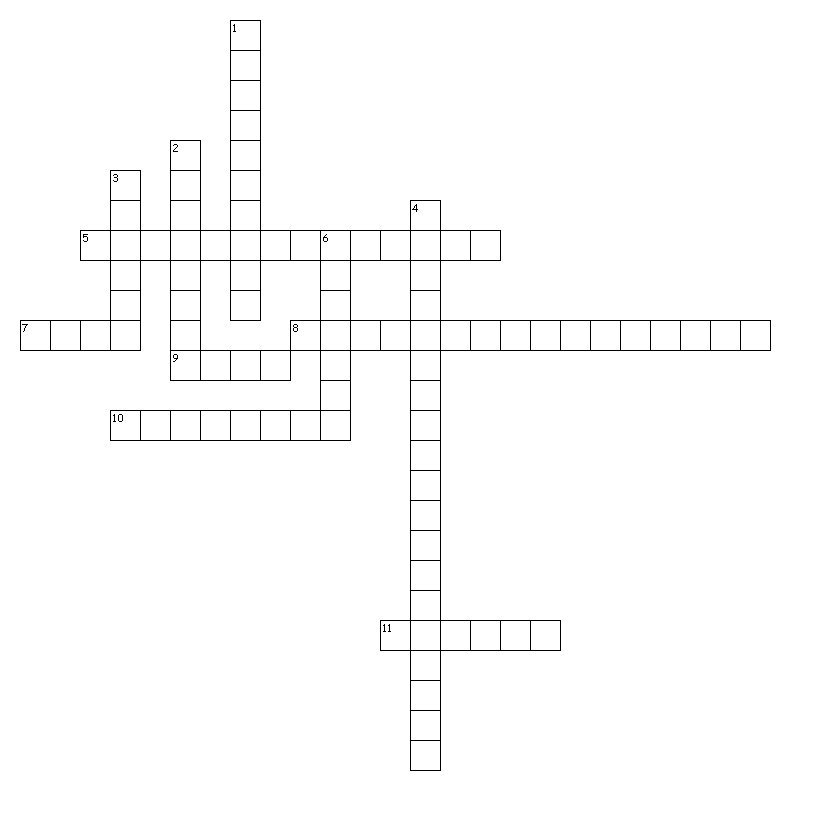 